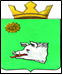 АДМИНИСТРАЦИЯ МАЙСКОГО СЕЛЬСКОГО ПОСЕЛЕНИЯКРАСНОКАМСКОГО МУНИЦИПАЛЬНОГО РАЙОНАПЕРМСКОГО КРАЯПОСТАНОВЛЕНИЕ21.04.2014									№ 136Об утверждении Положенияо порядке подготовки и реализациибюджетных инвестиций в объектыкапитального строительства муниципальной собственностиМайского сельского поселенияВ соответствии со статьей 79 Бюджетного кодекса Российской Федерации, администрация Майского сельского поселенияПОСТАНОВЛЯЕТ:1. Утвердить прилагаемое Положение о порядке подготовки и реализации бюджетных инвестиций в объекты капитального строительства муниципальной собственности Майского  сельского поселения.	2. Постановление опубликовать в специальном выпуске «Официальные материалы органов местного самоуправления Краснокамского муниципального района» газеты «Краснокамская звезда» и на официальном сайте Майского сельского поселения http://www.adm-maisk.ru.3. Постановление вступает в силу со дня подписания.4. Контроль за исполнением постановления возложить на заместителя главы администрации по экономике и финансам Е.В.Якимову.Глава сельского поселения –глава администрации Майскогосельского поселения                                                                         С.Г. Кунафина                           Игнатенко 90-246	Утверждено	постановлением администрации	Майского сельского поселения								    от  21.04.2014 №  136                               Положениео порядке подготовки и реализации бюджетных инвестицийв объекты капитального строительства муниципальной собственности  Майского сельского поселения1. Основные положения1.1.Положение о порядке подготовки и реализации бюджетных инвестиций в объекты капитального строительства муниципальной собственности Майского сельского поселения (далее - Положение) устанавливает порядок подготовки и реализации бюджетных инвестиций за счет средств бюджета Майского сельского поселения в объекты капитального строительства муниципальной собственности Майского сельского поселения в форме капитальных вложений в основные средства предприятий и учреждений, имеющих закрепленное за ними на праве хозяйственного ведения, оперативного управления, переданное по договору концессии либо иному гражданско-правовому договору муниципальное имущество.1.2.В настоящем Положении применяются следующие понятия:инвестиции - денежные средства, ценные бумаги, иное имущество, в том числе имущественные права, иные права, имеющие денежную оценку, вкладываемые в объекты общественной инфраструктуры муниципального значения в целях достижения полезного эффекта и направленные на создание или увеличение стоимости муниципального имущества;капитальные вложения - инвестиции в основной капитал (основные средства), в том числе затраты на новое строительство, расширение, реконструкцию и техническое перевооружение действующих предприятий, приобретение машин, оборудования, инструмента, инвентаря, проектно-изыскательские работы и другие затраты;инвестиционный проект - обоснование экономической целесообразности, объема и сроков осуществления капитальных вложений, в том числе необходимая проектная документация, разработанная в соответствии с законодательством Российской Федерации и утвержденными в установленном порядке стандартами (нормами и правилами), а также описание практических действий по осуществлению инвестиций;реализация инвестиций в объект капитального строительства - осуществление инвестиций в строительство, реконструкцию, техническое перевооружение объекта капитального строительства, включая (при необходимости) приобретение земельного участка под строительство, подготовку проектной документации и проведение инженерных изысканий для подготовки такой документации.1.3. Отбор объектов капитального строительства, в строительство, реконструкцию, техническое перевооружение которых необходимо осуществлять инвестиции, производится с учетом:- приоритетов и целей развития Майского сельского поселения;- поручений главы сельского поселения – главы администрации  Майского сельского поселения;- оценки эффективности использования средств бюджета Майского  сельского поселения, направляемых на капитальные вложения;- социальной значимости объекта капитального строительства для создания комфортной среды проживания на территории Майского  сельского поселения.1.4. Основными этапами бюджетного инвестирования в объекты муниципальной собственности являются:1.4.1. разработка и утверждение инвестиционного проекта;1.4.2. реализация инвестиционного проекта;1.4.3. контроль за реализацией инвестиционного проекта;1.4.4. внесение изменений и дополнений в инвестиционный проект.1.4. Настоящее Положение не распространяется на объекты капитального строительства, включенные в долгосрочные и ведомственные целевые программы Майского сельского поселения.2. Разработка и утверждение инвестиционного проекта2.1. Инвестиционный проект разрабатывается в случаях вложения бюджетных инвестиций в объекты муниципальной собственности Майского  сельского поселения.2.2. Решение о разработке инвестиционного проекта принимает главой сельского поселения – главой администрации Майского сельского поселения.2.3. Инвестиционный проект состоит из следующих разделов:- "Паспорт инвестиционного проекта";- "Финансовое обеспечение инвестиционного проекта";- "График выполнения работ";- "Приложения".3. Финансовое обеспечение инвестиционного проекта3.1.Финансовое обеспечение инвестиционного проекта осуществляется за счет средств бюджета Майского сельского поселения, других уровней бюджетной системы Российской Федерации, средств от приносящей доход деятельности.3.2. Принятие решений о выделении бюджетных ассигнований на осуществление бюджетных инвестиций в объекты капитального строительства на основании представленных главой сельского поселения – главой Майского сельского поселения утвержденных инвестиционных проектов, относится к компетенции Совета депутатов Майского сельского поселения.3.3. Бюджетные ассигнования на осуществление бюджетных инвестиций отражаются в решении Совета депутатов Майского сельского поселения о бюджете Майского сельского поселения на очередной финансовый год в составе ведомственной структуры расходов бюджета Майского сельского поселения в установленном порядке.3.4. Осуществление бюджетных инвестиций из бюджета Майского  сельского поселения в объекты капитального строительства, которые не относятся (не могут быть отнесены) к муниципальной собственности, не допускается.3.5. Бюджетные ассигнования, выделенные на реализацию мероприятий инвестиционного проекта, расходуются в соответствии с их целевым назначением и не могут быть направлены на иные цели.4.Реализация инвестиционных проектов4.1. Уполномоченным органом по реализации инвестиционных проектов является администрация Майского сельского поселения.4.2. Решение Совета депутатов Майского сельского поселения о выделении бюджетных ассигнований на осуществление бюджетных инвестиций в объекты капитального строительства является основанием для организации и проведения в соответствии с действующим законодательством Российской Федерации конкурсных процедур на заключение муниципальных контрактов на выполнение работ, оказание услуг.4.3. По итогам проведения конкурсных процедур на заключение муниципальных контрактов на выполнение работ, оказание услуг администрация Майского сельского поселения:4.3.1 заключает муниципальные контракты на выполнение работ, оказание услуг;4.3.2. осуществляет контроль за проведением комплекса выполняемых работ, оказываемых услуг в соответствии с заключенными муниципальными контрактами;4.3.3. производит приемку и оплату комплекса выполненных работ, оказанных услуг;4.3.4. осуществляет иные полномочия по выполнению работ, оказанию услуг.5.Внесение изменений и дополнений в инвестиционный проект5.1. Основанием для внесения изменений и дополнений в инвестиционный проект являются:5.1.1. снижение стоимости выполняемых работ, оказываемых услуг по результатам проведенных конкурсных процедур;5.1.2. изменение планируемой стоимости работ (услуг);5.1.3. изменение планируемого объема работ (услуг);5.1.4. изменение объема выделенных средств на реализацию инвестиционного проекта.5.2. Реализация инвестиционного проекта может быть досрочно прекращена, приостановлена на основании решения главы сельского поселения – главы администрации Майского сельского поселения в случае:- исключения полномочий, в рамках которых реализуется инвестиционный проект, из состава полномочий, отнесенных к компетенции Майского сельского поселения;- досрочной реализации мероприятий графика инвестиционного проекта;- обострения финансово-экономической ситуации и сокращения поступлений доходов в бюджет Майского сельского поселения;- увеличения срока реализации инвестиционного проекта;- возникновения иных обоснованных обстоятельств, препятствующих реализации инвестиционного проекта.